Ata Nº014/2021         Aos vinte e três dias do mês de março de dois mil e vinte e um, às dezenove horas, reuniu-se em caráter ordinário e de forma remota através da plataforma Google Meet, a Câmara Municipal de Vereadores de Bom Retiro do Sul – RS, com os seguintes vereadores: Antônio Gilberto Portz, Astor José Ely, Clóvis Pereira dos Santos, Diogo Antoniolli, Fábio Porto Martins, Jairo Martins Garcias, João Batista Ferreira, João Pedro Ferreira Fröhlich Pazuch e Silvio Roberto Portz. Havendo quórum o Senhor Presidente em nome de Deus declarou aberta a sessão e convidou a todos os presentes rezar o Pai Nosso. A seguir solicitou que fosse feita leitura da ata número zero treze barra dois mil e vinte e um, a qual, colocada em discussão e votação foi aprovada por unanimidade de votos. Prosseguindo solicitou que fosse feita a leitura das matérias que deram entrada na Casa: indicação dos seguintes  vereadores: Clovis Pereira dos Santos, Antônio Gilberto Portz, Silvio Roberto Portz, João Pedro F.F. Pazuch e Fabio Porto Martins, um requerimento de autoria do vereador Silvio Roberto Portz, o projeto de lei oriundo do Executivo sob o número zero trinta barra dois mil e vinte e um e o projeto de lei do legislativo de autoria do Presidente João Pedro Pazuch sob o número zero quatro barra dois mil e vinte e um   Aberto o espaço para o grande expediente, apenas o presidente João Pedro Pazuch se pronunciou. Aberto o espaço de lideranças se pronunciou o presidente João Pedro Pazuch em espaço cedido pelo vereador líder do PSB João Batista Ferreira. Aberta a ordem do dia, o projeto de lei oriundo do Executivo sob número zero trinta e todas as indicações, colocados em votação, foram aprovados por unanimidade de votos. O Projeto do Legislativo baixou para as devidas comissões. Encerrada a Ordem do Dia, aberto o espaço das explicações pronunciaram os seguintes vereadores: Diogo Antoniolli, Fabio Porto Martins, Jairo Martins Garcias, Joao Batista Ferreira, Silvio Roberto Portz, Antônio Gilberto Portz , Astor Jose Ely e  Clovis Pereira dos Santos A seguir o Presidente vereador João Pedro Pazuch fez uso da palavra. Nada mais havendo a tratar, o Senhor Presidente declarou encerrada a presente sessão e convidou a todos os presentes para a próxima sessão ordinária que será realizada no dia trinta de março de dois mil e vinte e um. Plenário João Benno Schuh, 23 de março de 2021.               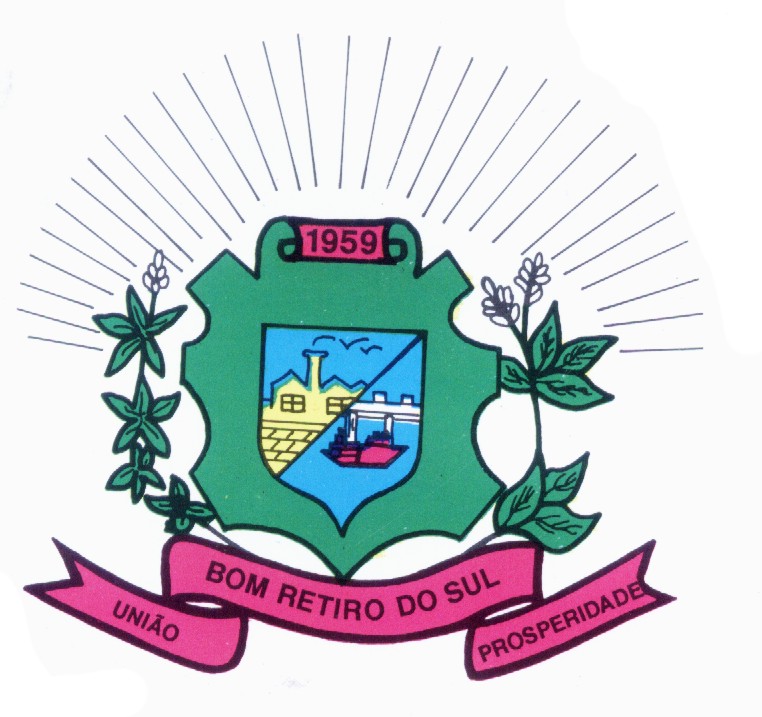 JOÃO PEDRO PAZUCH                                   FABIO PORTO MARTINSPresidente                                                          1º SecretárioCLÓVIS PEREIRA DOS SANTOS                              JAIRO MARTINS GARCIASVice Presidente                                                      2º SecretárioANTONIO GILBERTO PORTZ                                   ASTOR JOSE ELY                                                                 Vereador                                                                VereadorSILVIO ROBERTO PORTZ                                     DIOGO ANTONIOLLI  Vereador                                                                 VereadorJOÃO BATISTA FERREIRAVereador